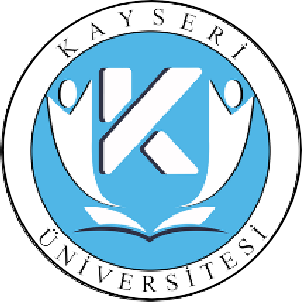 T.C.KAYSERİ ÜNİVERSİTESİLisansüstü Eğitim Enstitüsü2023-2024 Eğitim-Öğretim Yılı Bahar Yarıyılı Vize Sınav TakvimiORGANİK ANABİLİM DALI BAŞKANLIĞITezli YL ProgramıSINAV PROGRAMIT.C.KAYSERİ ÜNİVERSİTESİLisansüstü Eğitim Enstitüsü2023-2024 Eğitim-Öğretim Yılı Bahar Yarıyılı Vize Sınav TakvimiORGANİK ANABİLİM DALI BAŞKANLIĞITezli YL ProgramıSINAV PROGRAMIT.C.KAYSERİ ÜNİVERSİTESİLisansüstü Eğitim Enstitüsü2023-2024 Eğitim-Öğretim Yılı Bahar Yarıyılı Vize Sınav TakvimiORGANİK ANABİLİM DALI BAŞKANLIĞITezli YL ProgramıSINAV PROGRAMIT.C.KAYSERİ ÜNİVERSİTESİLisansüstü Eğitim Enstitüsü2023-2024 Eğitim-Öğretim Yılı Bahar Yarıyılı Vize Sınav TakvimiORGANİK ANABİLİM DALI BAŞKANLIĞITezli YL ProgramıSINAV PROGRAMIT.C.KAYSERİ ÜNİVERSİTESİLisansüstü Eğitim Enstitüsü2023-2024 Eğitim-Öğretim Yılı Bahar Yarıyılı Vize Sınav TakvimiORGANİK ANABİLİM DALI BAŞKANLIĞITezli YL ProgramıSINAV PROGRAMIT.C.KAYSERİ ÜNİVERSİTESİLisansüstü Eğitim Enstitüsü2023-2024 Eğitim-Öğretim Yılı Bahar Yarıyılı Vize Sınav TakvimiORGANİK ANABİLİM DALI BAŞKANLIĞITezli YL ProgramıSINAV PROGRAMIT.C.KAYSERİ ÜNİVERSİTESİLisansüstü Eğitim Enstitüsü2023-2024 Eğitim-Öğretim Yılı Bahar Yarıyılı Vize Sınav TakvimiORGANİK ANABİLİM DALI BAŞKANLIĞITezli YL ProgramıSINAV PROGRAMIT.C.KAYSERİ ÜNİVERSİTESİLisansüstü Eğitim Enstitüsü2023-2024 Eğitim-Öğretim Yılı Bahar Yarıyılı Vize Sınav TakvimiORGANİK ANABİLİM DALI BAŞKANLIĞITezli YL ProgramıSINAV PROGRAMIDersin KoduDersin AdıVize Sınavı                    (22 Nisan-03 Mayıs ) Vize Sınavı                    (22 Nisan-03 Mayıs ) Vize Sınavı                    (22 Nisan-03 Mayıs ) Dersin KoduDersin AdıTarihSaatSınavın Şekli (Sınav/Ödev/Proje)ORG527Organik Mantar Yetiştiriciliği  22 Nisan 202412.00SINAVORG500Anabilim Dalı Semineri 23 Nisan 202412:00SINAVORG106Gıda Kimyası ve Biyokimyası 24 Nisan 202412:00SINAVORG518Fitokimyasal Araştırma Tekn. 25 Nisan 202412.00SINAVORG534Moderm Gıda Muhafz. Metot. 29 Nisan 2024        12.00SINAVORG535Organik Üretim Mevzuatı 30 Nisan 2024       12.00SINAV